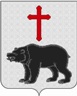 АДМИНИСТРАЦИЯ МУНИЦИПАЛЬНОГО ОБРАЗОВАНИЯ                               СЕЛЬСКОЕ    ПОСЕЛЕНИЕ «МЕДВЕДЕВО»                                                          РЖЕВСКОГО РАЙОНА ТВЕРСКОЙ ОБЛАСТИПОСТАНОВЛЕНИЕ20.08.2018                                                                                                                    № 17Об утверждении  гарантированного перечняуслуг по погребению на безвозмездной основе и показатели качестваВо исполнение Федерального закона от 12.01.1996 N 8-ФЗ "О погребении и похоронном деле", Администрация сельского поселения «Медведево» Ржевского района Тверской областиПОСТАНОВЛЯЕТ:1. Утвердить гарантированный перечень услуг по погребению на безвозмездной основе и показатели качества (согласно Приложению №1).     2. Установить стоимость услуг, предоставляемых согласно гарантированному перечню услуг по погребению, определенному пунктом 1 настоящего Постановления, а также стоимость услуг по погребению умерших, не имеющих супруга, близких родственников, иных родственников либо законного представителя умершего, в соответствии со ст. 12 Федерального закона от 12.01.1996 N 8-ФЗ "О погребении и похоронном деле", в размере 5 701 рублей 31 копеек с последующей индексацией один раз в год с 1 февраля текущего года исходя из индекса роста потребительских цен за предыдущий год. Коэффициент индексации определяется  Правительством Российской Федерации.3. Контроль за исполнением настоящего постановления оставляю за собой.4. Настоящее постановление подлежит обнародованию в установленном порядке и размещению на официальном сайте администрации сельского поселения «Медведево» в информационно-телекоммуникационной сети Интернет (http://Медведево.ржевский-район.рф)     5. Настоящее постановление вступает в силу со дня его подписания и  распространяется на правоотношения,  возникшие  с 08.12.2017 года.     6.Признать утратившим силу  постановление администрации муниципального образования сельское поселение «Медведево» от 08.12.2017 г. № 41-1 «Об утверждении гарантированного перечня услуг по погребению на безвозмездной основе и показатели качества».Глава администрациисельского поселения «Медведево»                                                             Д.А.СамаринПриложение №1 к Постановлению администрациисельского поселения «Медведево» Ржевского района Тверской области от 20.08.2018г.   № 17Гарантированный перечень услуг по погребению на безвозмездной основе и показатели качества№№ п/пУслугаПоказатели качества1.Оформление документов, необходимых для погребенияОформление и выдача родственникам не позднее дня похорон свидетельства о смерти2.Предоставление и доставка гроба и других предметов, необходимых для погребенияГроб деревянный строганный, неокрашенный, размером в соответствии с телом умершего;Саван из хлопчатобумажной ткани длиной от 1 до 2,5 метров в зависимости от длины тела умершего.Доставка в морг или домой по времени назначения, включая погрузочно-разгрузочные работы.3.Перевозка тела (останков) умершего на кладбище (в крематорийПеревозка в назначенное время гроба с телом (останками) умершего из дома или морга к месту захоронения транспортным средством, включая погрузочно-разгрузочные работы4.Погребение (кремация с последующей выдачей урны с прахом)Расчистка и разметка места для рытья могилы, рытье могилы (ручным или механическим способом) нужного размера.Захоронение (на подготовленных и расчищенных участках кладбища): забивка крышки гроба и опускание в могилу, засыпка могилы, устройство надмогильного холма, предоставление и установка похоронной ритуальной регистрационной таблички с указанием фамилии, имени, отчества, даты жизни покойного.